Publicado en Madrid / Barcelona  el 10/09/2020 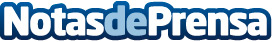 Inteligencia Artificial para la búsqueda del candidato idealAIS Group, pionera en la aplicación de la IA en la gestión de RRHH, ha desarrollado un modelo que analiza los CVs y automatiza todo el procesoDatos de contacto:Paula Espadas620 059 329Nota de prensa publicada en: https://www.notasdeprensa.es/inteligencia-artificial-para-la-busqueda-del Categorias: Inteligencia Artificial y Robótica Madrid Cataluña E-Commerce Software Recursos humanos http://www.notasdeprensa.es